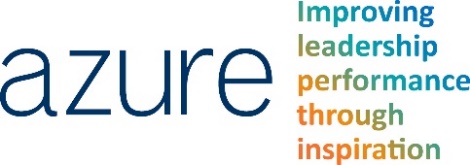 Useful 1-1 QuestionsSource: reviewsnap.comWhat is one thing you have accomplished since the last review that you are proud of? – a good ice breakerWhat are you hoping to accomplish over the next quarter, six months and year? – so you can gauge what you feel the employee is capable ofDo you have access to all the tools and/or resources you need to do your job? If you don’t, what are the roadblocks that are keeping you from getting those tools and/or resources? – management isn’t always aware when employees lack tools or resourcesHow well do you and your team work together? What are the problems you are experiencing? – it’s important for management to be aware of problems within a teamWhat is one area where you feel like you could improve at your job? Is there anything you feel like I could do to help you improve? – to help you to help the employee get to where they want to beWhat do you think the goals of our company are? What do you think the goals of your department are? – to ensure alignment with wider goalsHow do you feel I have helped you in doing your job? How have I hindered your job performance, what could I do differently to get the most out of you? – chances are management has both helped and hindered, so it can be useful to find out whereDo you have any concerns that you would like to bring up about your department, or the company? – useful to end with in case concerns not arisen elsewhere